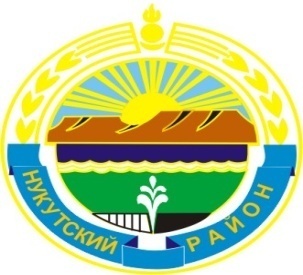 МУНИЦИПАЛЬНОЕ  ОБРАЗОВАНИЕ «НУКУТСКИЙ  РАЙОН»АДМИНИСТРАЦИЯМУНИЦИПАЛЬНОГО ОБРАЗОВАНИЯ «НУКУТСКИЙ РАЙОН»ПОСТАНОВЛЕНИЕ15 января 2020		                            № 13                                         п. НовонукутскийОб утверждении Положения об организации учета форм получения образования по образовательным программам начального общего, основного общего и среднего общего образования, определенных родителями (законными представителями) детей          В соответствии с ч.5 ст.63 Федерального закона от 29.12.2012 года №273-ФЗ «Об образовании в Российской Федерации», Федеральным законом от 06.10.2003 года №131-ФЗ «Об общих принципах организации местного самоуправления в Российской Федерации», руководствуясь ст.35 Устава муниципального образования «Нукутский район», АдминистрацияПОСТАНОВЛЯЕТ:Утвердить прилагаемое Положение об организации учета форм получения образования по образовательным программам начального общего, основного общего и среднего общего образования, определенных родителями (законными представителями) детей (Приложение № 1).Признать утратившим силу постановление Администрации муниципального образования «Нукутский район» от 05.03.2014 года № 132 «О порядке ведения учета форм получения образования, определенных родителями (законными представителями) детей, имеющих право на получение общего образования».Начальнику отдела образования Администрации муниципального образования «Нукутский район» (В.И. Горохова) довести данное постановление до сведения руководителей общеобразовательных учреждений.Опубликовать настоящее постановление в печатном издании «Официальный курьер» и разместить на официальном сайте муниципального образования «Нукутский район».Контроль за исполнением данного постановления возложить на заместителя мэра муниципального образования «Нукутский район» по социальным вопросам М.П. Хойлову.Мэр                                                                                               С.Г. ГомбоевПриложение № 1к постановлению Администрации МО «Нукутский район»от 15.01.2020 г. № 13ПОЛОЖЕНИЕ об организации учета форм получения образования по образовательным программам начального общего, основного общего и среднего общего образования, определенных родителями (законными представителями) детейОбщие положенияНастоящее Положение об организации учета форм получения образования по образовательным программам начального общего, основного общего и среднего общего образования (далее – общее образование), определенных родителями (законными представителями) детей (далее – учет, Положение) разработано в соответствии с частью 5 статьи 63 Федерального закона от 29.12.2012 года №273-Ф3 «Об образовании в Российской Федерации».Учету подлежат формы получения общего образования, определенных родителями (законными представителями) детей, всех несовершеннолетних граждан в возрасте от 6,6 до 18 лет, независимо от наличия (отсутствия) регистрации по месту жительства (пребывания), подлежащих обучению в муниципальных образовательных организациях, реализующих образовательные программы общего образования. Общее образование может быть получено в организациях, осуществляющих образовательную деятельность, а также вне организаций, осуществляющих образовательную деятельность, в форме семейного образования. Среднее общее образование может быть получено в форме самообразования.Форма получения общего образования и форма обучения по конкретной основной общеобразовательной программе определяются родителями (законными представителями) несовершеннолетнего обучающегося. При выборе родителями (законными представителями) несовершеннолетнего обучающегося формы получения общего образования и формы обучения учитывается мнение ребенка.Информация по учету форм получения образования, определенных родителями (законными представителями) детей, имеющих право на получение общего образования каждого уровня, формируемая в соответствии с настоящим Порядком, подлежит сбору, передаче, хранению и использованию в порядке, обеспечивающем ее конфиденциальность в соответствии с требованиями Федеральных законов от 27.07.2006 года № 149-ФЗ «Об информации, информационных технологиях и о защите информации», от 27.07.2006 года № 152-ФЗ «О персональных данных».Организация работы по учету форм получения общего образованияОрганизацию работы по учету форм получения общего образования осуществляет Муниципальное казенное учреждение «Центр образования Нукутского района» (далее – уполномоченный орган).Учет форм получения общего образования осуществляется путем сбора информации и формирования уполномоченным органом Единой информационной базы данных о формах получения общего образования, определенных родителями (законными представителями) детей (далее – Единая информационная база данных).В Единую информационную базу данных включается сведения о формах получения детьми общего образования:в образовательных организациях по программам общего образования в очной, очно-заочной, заочной формах обучения;вне образовательных организаций по программам среднего общего образования в форме самообразования и семейного образования;по программам общего образования в сочетании различных форм получения общего образования (семейная форма, самообразование, обучение в образовательной организации).Источниками формирования Единой информационной базы данных являются:образовательные организации;родители (законные представители) детей.При осуществлении учета форм получения общего образования уполномоченный орган:обеспечивает методическое руководство работой по учету форм получения общего образования;организует постоянный прием информации о формах получения общего образования, определенных родителями (законными представителями) детей, на территории муниципального образования «Нукутский район» и внесение изменений (дополнений в Единую информационную базу данных.Участие образовательных организаций, родителей (законных представителей) детей в учете форм получения общего образованияВ целях учета форм получения общего образования, образовательные организации представляют в уполномоченный орган в электронном виде и на бумажном носителе:два раза в год (до 15 сентября и до 10 февраля) по состоянию на 1 сентября и на 1 февраля информацию о формах получения общего образования по форме согласно Приложению №1 к настоящему Положению;не позднее трех рабочих дней со дня получения информации от родителей (законных представителей) детей предоставляют уточненную информацию о формах получения общего образования в случае решения родителями (законными представителями) детей изменять действующую форму получения общего образования, по форме согласно Приложению №2 к настоящему Положению. При выборе родителями (законными представителями) формы получения ребенком общего образования в форме семейного образования родители (законные представители) информирует об этом уполномоченный орган в порядке, установленном постановлением Администрации муниципального образования «Нукутский район» от 14.04.2017 года №109 «Об утверждении Порядка получения начального общего, основного общего и среднего общего образования в форме семейного образования в образовательных учреждениях муниципального образования «Нукутский район».При определении родителями (законными представителями) формы получения среднего общего образования в форме самообразования, а также в случае принятия родителями (законными представителями) решения об использовании права на сочетание форм получения общего образования, родители (законные представители) детей уведомляют об этом уполномоченный орган не позднее пяти рабочих дней со дня перехода ребенка на обучение в форме самообразования, на обучение путем сочетания форм получения общего образования.Уведомление от родителей (законных представителей) детей об определении формы получения общего образования (далее – уведомление) составляется в письменной форме согласно Приложению №3 к настоящему Положению.Родители (законные представители) детей представляют (направляют) уведомление одним из следующих способов:путем личного обращения в уполномоченный орган по адресу: п. Новонукутский, ул. Гагарина, 4, каб.№7, с 09.00 ч. – 17.00 ч., обеденный перерыв с 13.00 ч. – 14.00 ч.;через организации почтовой связи: 669401, Иркутская область, Нукутский район, п. Новонукутский, ул. Гагарина, 4;путем направления на официальный адрес электронной почты уполномоченного органа: nuk_roo@mail.ru.Уведомление подлежит регистрации уполномоченным органом в журнале регистрации документов путем присвоения уведомлению входящего номера с указанием даты получения.Уполномоченный орган:регистрирует уведомление в день его поступления в уполномоченный орган;в день обращения с уведомлением выдает лицу, представившему уведомление, копию уведомления с отметкой о дате его поступления в уполномоченный орган, номере регистрации уведомления (в случае если уведомление представлено родителем (законным представителем) ребенка лично);в течение трех рабочих дней со дня регистрации уведомления направляет копию уведомления лицу, представившему уведомление, с отметкой о дате его поступления в уполномоченный орган, номере регистрации уведомления почтовым отправлением по почтовому адресу или адресу электронной почты, указанным в уведомлении (в случае, если уведомление поступило по почте или на официальный адрес электронной почты уполномоченного органа).Приложение №1к Положению об организации учета формполучения образования по образовательным программам начального общего, основного общего и среднего общего образования, определенных родителями (законными представителями) детейИНФОРМАЦИЯо формах получения образования по образовательным программам начального общего, основного общего и среднего общего образования, определенных родителями (законными представителями) детей, по состоянию на ______20 ___ года_____________________________________________________________________________(наименование образовательной организации)Директор                     _________________/__________________/                                                            (подпись)                 (Ф.И.О. полностью)М.П.Приложение №2к Положению об организации учета формполучения образования по образовательным программам начального общего, основного общего и среднего общего образования, определенных родителями (законными представителями) детейИНФОРМАЦИЯоб изменении формы получения образования по образовательным программам начального общего, основного общего и среднего общего образования по решению родителей (законных представителей) детей, по состоянию на ______20 ___ года_____________________________________________________________________________(наименование образовательной организации)Директор                     _________________/__________________/                                                           (подпись)                 (Ф.И.О. полностью)М.П.Приложение №3к Положению об организации учета формполучения образования по образовательным программам начального общего, основного общего и среднего общего образования, определенных родителями (законными представителями) детейУВЕДОМЛЕНИЕо выборе формы получения ребенком общего образованияВ соответствии с ч.5 ст.63 Федерального закона от 29.12.2012 года №273-ФЗ «Об образовании в Российской Федерации» информирую, что нами (мною) как родителями (родителем), законными представителями (законным представителем) несовершеннолетнего ребенка ________________________________________________________________________________________________________________________________(Ф.И.О. (последнее при наличии) ребенка, дата рождения, данные свидетельства о рождении, адрес регистрации по месту жительства (пребывания) (при наличии), адрес фактического проживания)определена для него (нее) форма получения общего образования _____________________.Решение о выборе формы получения образования принято с учетом мнения ребенка.О получении настоящего  уведомления прошу проинформировать меня в письменной форме по почтовому адресу:_______________________________________________________________________________________________________________________/по адресу электронной почты ___________________________________________________ Подписи (подпись) родителей (родителя),законных представителей (законного представителя)               ______________________«____»______________20__ г.№Формы получения образованияФормы получения образованияФормы получения образованияФормы получения образованияФормы получения образованияФормы получения образованияФормы получения образования№Обучение в образовательной организацииОбучение в образовательной организацииОбучение в образовательной организацииСреднее общее образование в форме самообразования вне образовательной организации (чел.)Общее образование в форме семейного образования вне образовательной организации (чел.)Сочетание обучения в образовательной организации и формы семейного образования (чел.)Сочетание обучения в образовательной организации и самообразования (чел.)№Очная форма (чел.)Очно-заочная форма (чел.)Заочная (чел.)Среднее общее образование в форме самообразования вне образовательной организации (чел.)Общее образование в форме семейного образования вне образовательной организации (чел.)Сочетание обучения в образовательной организации и формы семейного образования (чел.)Сочетание обучения в образовательной организации и самообразования (чел.)12345678№Ф.И.О. (при наличии) ребенкаДата рожденияРегистрация по месту жительства (пребывания), место фактического проживанияПервичная форма получения общего образованияФорма получения общего образования, измененная по решению родителей (законных представителей) детей123456Директору МКУ «Центр образования Нукутского района»  ______________________                                                            (Фамилия И.О.)от(фамилия, имя, отчество)проживающего (ей) по адресу: _____________контактный телефон: _____________________